ST. JOSEPH’S UNIVERSITY, BENGALURU -27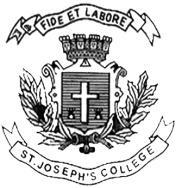 M.Sc. COUNSELLING PSYCHOLOGY – I SEMESTER SEMESTER EXAMINATION: OCTOBER 2022(Examination conducted in December 2022)PY 7221: LIFE SPAN DEVELOPMENT  Time- 2 hrs		                                     	                          Max Marks- 50                This paper contains ONE printed page and FIVE partsEach question is for 10 marks                                                                  PART A                                       1.Discuss the different influences or factors that make one person different from the other.  OR2. Write the social construct, of the eight periods of human life span.      PART      3. Discuss the three periods of prenatal development. OR      4. Discuss the various factors that influence the development of fetus and embryo.                      PART C                                      5.  How does play contribute to the cognitive & social domains of development during          various stages of childhood. OR     6. Discuss nutrition, self-image & eating disorders in Adolescents.                         PART D                                               7.  Illustrate Kohlberg’s stages of moral development theory with an example for each stage. OR8.  Discuss Erickson psychosocial stages of human development.                                                                                       PART E                9.  Discuss mental health & other related issues as experienced by the Elderly. OR 10. What special challenges arise due to the death of a spouse, parent or child.       Discuss the role & scope of counselling in grief & bereavement. *****